Каратузский сельсовет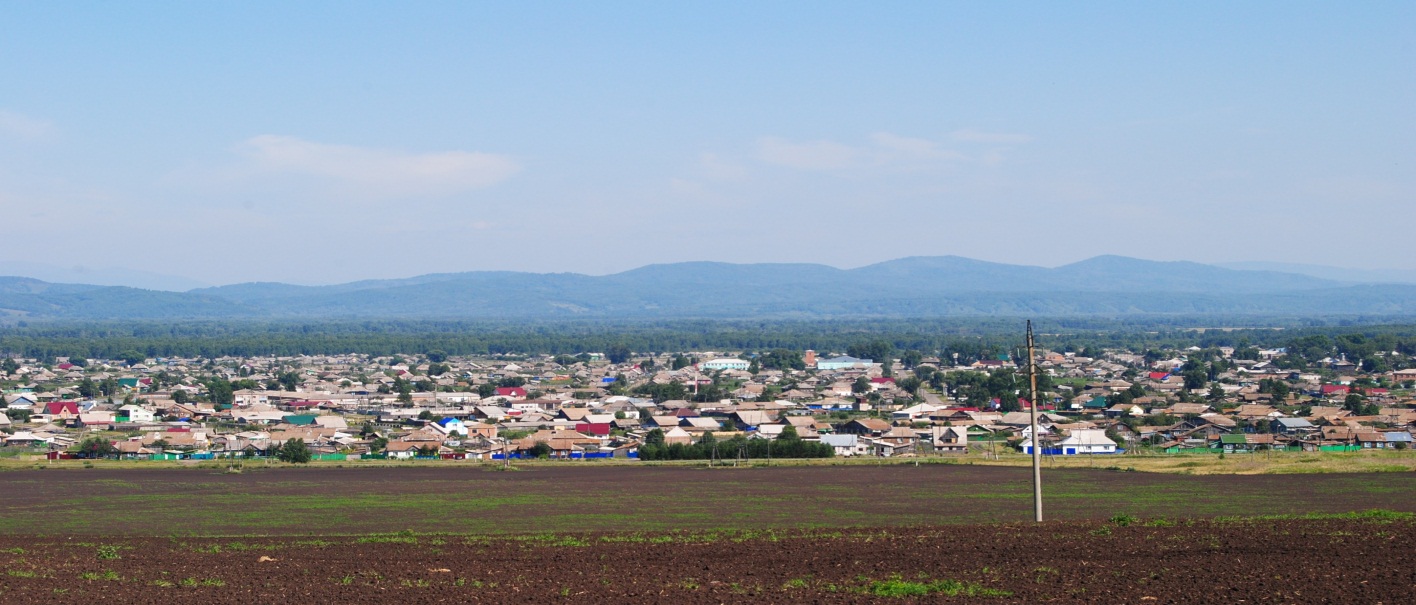 № 7 (150) от  15мая 2017 г.с. КаратузскоеАДМИНИСТРАЦИЯ КАРАТУЗСКОГО СЕЛЬСОВЕТАПОСТАНОВЛЕНИЕ  10.05.2017                                                     с. Каратузское                                             № 53-ПО внесении изменений в Постановление администрации Каратузского сельсовета от 01.09.2015 года № 468-П  «Об утверждении Порядка формирования, ведения и утверждения ведомственных перечней муниципальных услуг (работ), оказываемых (выполняемых) муниципальными бюджетными и автономными учреждениями».В соответствии с пунктом 3.1 статьи 69.2 Бюджетного кодекса Российской Федерации, постановлением Правительства Российской Федерации от 26.02.2014 № 151 «О формировании и ведении базовых (отраслевых) перечней государственных и муниципальных услуг и работ, формировании, ведении и утверждении ведомственных перечней государственных услуг и работ, оказываемых и выполняемых федеральными государственными учреждениями, и об общих требованиях к формированию, ведению и утверждению ведомственных перечней государственных (муниципальных) услуг и работ, оказываемых и выполняемых государственными учреждениями субъектов Российской Федерации (муниципальными учреждениями)»,  Уставом Каратузского  сельсовета, ПОСТАНОВЛЯЮ:. Внести в постановление администрации Каратузского сельсовета от 01.09.2015 года № 468-П Об утверждении  Порядка формирования, ведения и утверждения ведомственных перечней муниципальных услуг (работ), оказываемых (выполняемых) муниципальными бюджетными учреждениями», следующие изменения:в пункте 4подпункт 4 признать утратившим силу;подпункт 7 изложить в следующей редакции:«7) тип муниципального бюджетного и автономного учреждения и вид его деятельности;»;подпункт 9 изложить в следующей редакции:«9) наименование показателей, характеризующих качество (в соответствии с показателями, характеризующими качество, установленными в базовом (отраслевом) перечне, а при их отсутствии или в дополнение к ним – показателями, характеризующими качество, установленными при необходимости органом, осуществляющим функции и полномочия учредителя) и объем муниципальной услуги (работы), с указанием единицы измерения данных показателей;»;подпункт 11 дополнить словами «или указание на источник их официального опубликования»;пункт 7 признать утратившим силу;абзац первый пункта 8 исключить.2. Контроль за исполнением настоящего постановления возложить на директора МБУ «КСЦБ» Клюеву А.Л.3. Постановление подлежит опубликованию на официальном сайте администрации Каратузского сельсовета.4. Постановление вступает в силу со дня подписания.Глава Каратузского сельсовета:                                                            А.А. СаарПриложение к постановлению администрации Каратузского сельсовета 	от 10.05.2017 №  53-ППорядок формирования, ведения и утверждения ведомственных перечней муниципальных услуг (работ), оказываемых (выполняемых) муниципальными бюджетными и автономными учреждениями1. Порядок формирования, ведения и утверждения ведомственных перечней муниципальных услуг (работ), оказываемых (выполняемых) муниципальными бюджетными и автономными учреждениями (далее – Порядок), устанавливает общие требования к формированию, ведению и утверждению ведомственных перечней муниципальных услуг (работ) в целях составления муниципальных заданий на оказание муниципальных услуг (выполнение работ) муниципальными бюджетными и автономными  учреждениями (далее – ведомственные перечни муниципальных услуг (работ).2. Ведомственные перечни муниципальных услуг (работ) формируются 
и ведутся в соответствии с базовыми (отраслевыми) перечнями государственных и муниципальных услуг и работ, утвержденными федеральными органами исполнительной власти, осуществляющими функции по выработке государственной политики и нормативно-правовому регулированию в установленных сферах деятельности.3. Ведомственные перечни муниципальных услуг (работ) формируются, ведутся и утверждаются главными распорядителями средств бюджета, в ведении которых находятся муниципальные бюджетные и автономные учреждения (далее – органы, осуществляющие функции и полномочия учредителя). Изменение ведомственного перечня муниципальных услуг (работ) осуществляется посредством его утверждения органом, осуществляющим функции и полномочия учредителя.4. В ведомственные перечни государственных услуг (работ) включается 
в отношении каждой государственной услуги (работы) следующая информация:1) наименование муниципальной услуги (работы) с указанием кодов Общероссийского классификатора видов экономической деятельности, которым соответствует муниципальная услуга (работа);2) наименование органа, осуществляющего функции и полномочия учредителя;3) код органа, осуществляющего функции и полномочия учредителя, 
в соответствии с реестром участников бюджетного процесса, а также юридических лиц, не являющихся участниками бюджетного процесса, формирование и ведение которого осуществляется в порядке, устанавливаемом Министерством финансов Российской Федерации (далее – реестр участников бюджетного процесса);4) утратил силу;5) содержание государственной услуги (работы);6) условия (формы) оказания государственной услуги (выполнения работы);7) тип  муниципального бюджетного и автономного учреждения и вид его деятельности;8) категории потребителей муниципальной услуги (работы);9) наименования показателей, характеризующих качество (в соответствии с показателями, характеризующими качество, установленными в базовом (отраслевом) перечне, а при их отсутствии или в дополнение к ним – показателями, характеризующими качество, установленными при необходимости органом, осуществляющим функции и полномочия учредителя) и объем муниципальной услуги (работы), с указанием единицы измерения данных показателей; 10) указание на бесплатность или платность государственной услуги (работы);11) реквизиты нормативных правовых актов, являющихся основанием 
для включения муниципальной услуги (работы) в ведомственный перечень муниципальных услуг (работ) или внесения изменений в ведомственный перечень муниципальных услуг (работ), а также электронные копии таких нормативных правовых актов или указание на источник их официального опубликования.5. Информация, сформированная по каждой государственной услуге (работе) в соответствии с пунктом 4 Порядка, образует реестровую запись.Каждой реестровой записи присваивается уникальный номер.6. Порядок формирования информации и документов для включения 
в реестровую запись, формирования (изменения) реестровой записи и структура уникального номера реестровой записи должны соответствовать правилам, устанавливаемым Министерством финансов Российской Федерации.7. утратил силу;8. абзац исключенВедомственные перечни государственных услуг (работ) также размещаются на официальном сайте в информационно-телекоммуникационной сети Интернет по размещению информации о государственных 
и муниципальных учреждениях (www.bus.gov.ru) в порядке, установленном Министерством финансов Российской Федерации.АДМИНИСТРАЦИЯ КАРАТУЗСКОГО СЕЛЬСОВЕТАПОСТАНОВЛЕНИЕ12.05.2017г.                                                 с. Каратузское                                                           № 55-ПОб обеспечении безопасности людей на водных объектах в летний период 2017  года на территории МО «Каратузский сельсовет»В целях обеспечения безопасности людей на водных объектах в летний период 2017 года на территории МО «Каратузский сельсовет», во исполнение решения комиссии по предупреждению и ликвидации чрезвычайных ситуаций и обеспечению пожарной безопасности Каратузского района от 10.05.2017 № 10. «Об обеспечении безопасности людей на водных объектах Каратузского района в летний период 2017 года», руководствуясь действующим законодательством, в связи с отсутствием оборудования и невозможностью проведения санитарно-эпидемиологической экспертизы водных объектов на территории Каратузского сельсовета ПОСТАНОВЛЯЮ:Утвердить план мероприятий по охране здоровья и жизни людей на водных объектах (приложение №1)Создать манёвренную группу экстренного реагирования по охране здоровья и жизни людей на водных объектах в летний период 2017 года, (приложение  № 2.)Поручить административной комиссии Каратузского сельсовета с участием сотрудника органов внутренних дел (по согласованию) проводить рейды, согласно утвержденного графика.Запретить купание в береговой зоне р. «Каратузка» в черте населенного пункта, произвести установку информационных знаков о запрете купания.Контроль над исполнением настоящего постановления оставляю за собой.Опубликовать настоящее постановление в печатном издании органа местного самоуправления Каратузский сельсовет «Каратузский вестник».Постановление вступает в силу в день, следующий за днём его  официального опубликования в периодическом печатном  издании «Каратузский вестник».	Глава Каратузского сельсовета                                                             А.А. СаарПриложение № 1 к постановлению№ 55–П от 12.05.2017г.ПЛАН мероприятий по охране здоровья и жизни людей на водных объектахПриложение № 2 к постановлению№ 55–П от 12.05.2017г.СОСТАВманевренной группы экстренного реагирования по обеспечению безопасности людей в летний период 2017 года.Председатель: А.А. Саар – глава Каратузского сельсоветаЧлены комиссии:Е.И. Вилль – ВРИО заместителя главы администрации Каратузского сельсоветаЮ.И. Морев – Старший УУП ОУУП и ПДН ОП №2 МО МВД России «Курагинский» (по согласованию)М.Д. Асалбеков – Начальник службы благоустройства администрации Каратузского сельсоветаИ.Н. Матвеев – Ведущий инженер по охране труда администрации Каратузского сельсоветаАДМИНИСТРАЦИЯ КАРАТУЗСКОГО СЕЛЬСОВЕТАРАСПОРЯЖЕНИЕ15.05.2017 				             с. Каратузское					№ 34 -РОб окончании отопительного                                                                                 периода 2016-2017 гг.В соответствие с Федеральным законом от 06.10.2003 № 131-ФЗ «Об общих принципах организации местного самоуправления в Российской Федерации», с учетом установившейся положительной  среднесуточной температуры наружного воздуха выше +8ºС, согласно Правилам технической эксплуатации тепловых энергоустановок, утвержденных  Приказом Минэнерго РФ от 24.03.2003 №115:Руководителям учреждений  расположенных на территории Каратузского сельсовета: - окончить отопительный сезон с 8.00 часов 19 мая 2017 года,                                                                                               -  приступить к плановому ремонту котлов, инженерных коммуникаций, зданий, сооружений, мест общего пользования жилых домов с 19.05.2017г.2. Опубликовать распоряжение в печатном издании «Каратузский вестник», и разместить на официальном сайте муниципального образования Каратузский сельсовет в сети Интернет.3. Контроль за выполнением распоряжения оставляю за собой.4.Распоряжение вступает в силу в день его подписания.Глава Каратузского сельсовета                                                                                            А.А.СаарВыпуск номера подготовила администрация Каратузского сельсовета.Тираж: 50 экземпляров.Адрес: село Каратузское улица Ленина 30№Наименование мероприятияСрок исполненияОтветственный1.Оповещение населения о правилах поведения на воде и опасностях отдыха и купания на необорудованных для этих целей водных объектахВ течение летнего периода 2017г.Ведущий инженер по охране труда администрации Каратузского сельсоветаИ.Н. Матвеев2.Размещение наглядной агитации и запрещающих знаков на р. «Каратузка» в черте населенного пункта Июнь-июль 2017г.Ведущий инженер по охране труда администрации Каратузского сельсоветаИ.Н. Матвеев3.Организация контроля за соблюдением запретов В течение летнего периода 2017г.Администрация Каратузского сельсовета